附录1：参会回执表所有参会代表免会务费，住宿费和餐费自理，请各位提前告知，以便协调酒店预留。提示：请于请于10月20日前填写并提交参会回执。Email提交地址为lily@instrument.com.cn或传真至01082051730。谢谢!会议地点：北京西苑饭店地址：北京市海淀区三里河路一号（首都体育馆东南侧））订房电话：13701394616 吴芳芳协议价： 主楼标间大床，价格：528元/间夜  ，双床价格：498元/间夜，参加“国产好仪器项目调研成果研讨会”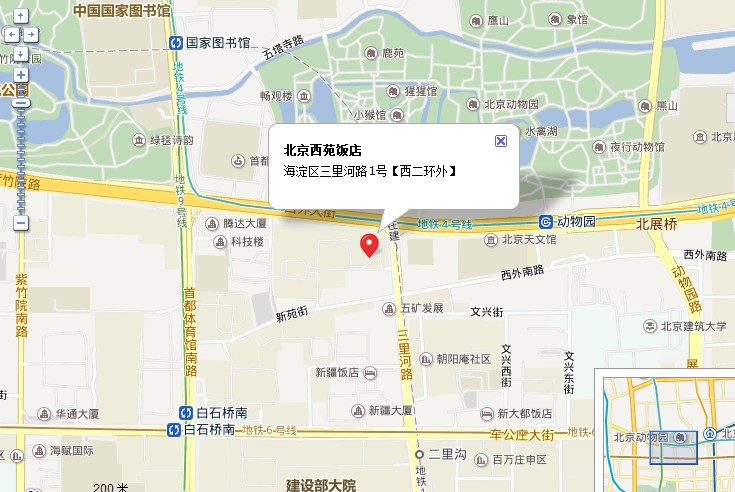 会议名称:国产好仪器调研成果研讨会会议名称:国产好仪器调研成果研讨会会议名称:国产好仪器调研成果研讨会会议名称:国产好仪器调研成果研讨会会议名称:国产好仪器调研成果研讨会单位名称单位地址姓 名性 别职 位手机Email